mapa do brasilQual é o título do mapa abaixo? __________________________________________________________________________________________________________________________________________ Quantos domínios estão representados neste mapa?_______________________________________________________________________________________________________________________________________________________________________________________________________________ Dentro de cada domínio há o nome do estado e de sua capital. As capitais estão marcadas com uma bolinha. Pinte o mapa do Brasil fazendo uso do lápis de cor, mas antes quero que você siga uma regra: use o mínimo de lápis-de-cor possível de modo que nenhum estado com fronteiras em comum tenha a mesma cor. Para que isso dê certo pense! Qual é o menor número de cores que você poderá utilizar para colorir o mapa, de forma que as regiões com fronteiras em comum tenham cores diferentes? _________________________________________________________________________________________________________________________________________________________________________________________________________ • Agora que você já decidiu quantas cores são necessárias e as separou, coloque as iniciais das cores com lápis grafite em cada domínio e veja se a sua estratégia deu certo! Se não deu, apague e comece novamente! Bom trabalho!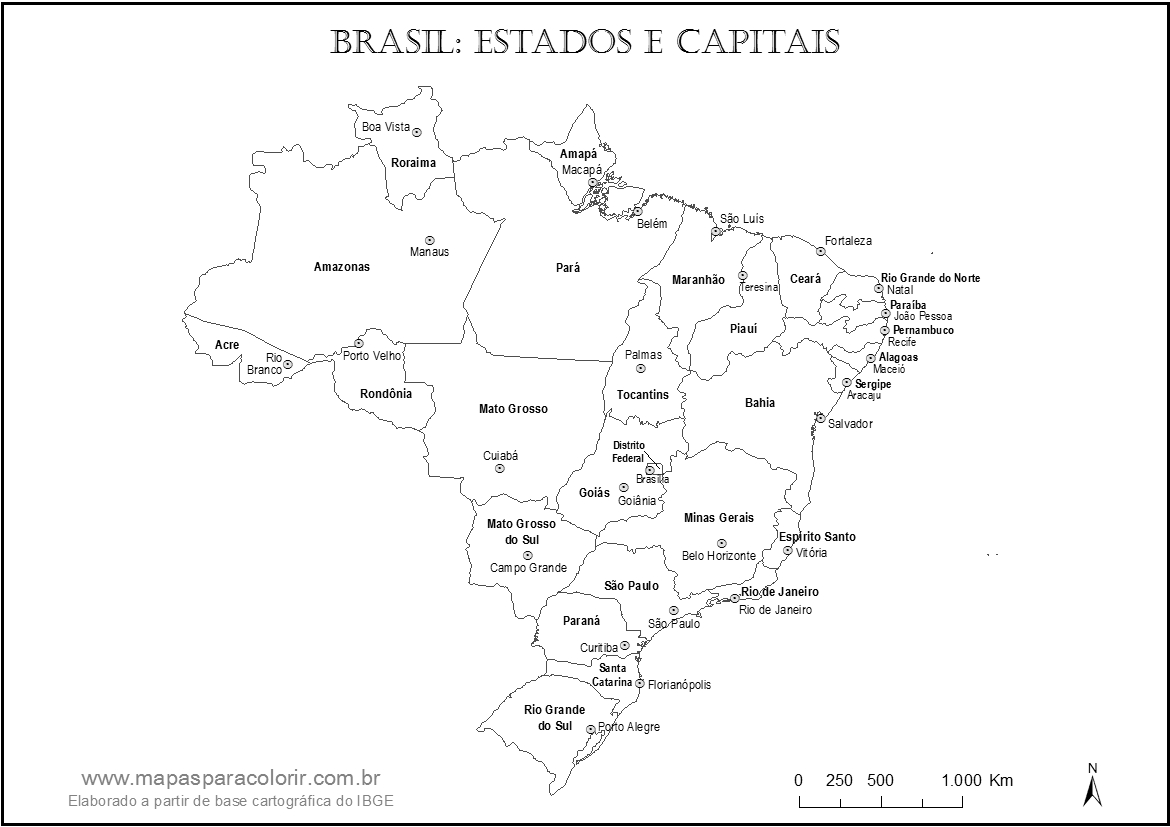 